ҠАРАР                                                                             РЕШЕНИЕО БЮДЖЕТЕ СЕЛЬСКОГО ПОСЕЛЕНИЯ КЕНГЕР-МЕНЕУЗОВСКИЙ СЕЛЬСОВЕТ МУНИЦИПАЛЬНОГО РАЙОНА БИЖБУЛЯКСКИЙ РАЙОН РЕСПУБЛИКИ БАШКОРТОСТАН НА 2021 ГОД  И НА ПЛАНОВЫЙ ПЕРИОД 2022 И 2023 ГОДОВСовет сельского поселения Кенгер-Менеузовский сельсовет муниципального района Бижбулякский район Республики Башкортостанр е ш и л:1. Утвердить основные характеристики бюджета сельского поселения Кенгер-Менеузовский сельсовет муниципального района Бижбулякский район Республики Башкортостан на 2021 год:1) прогнозируемый общий объем доходов бюджета сельского поселения Кенгер-Менеузовский сельсовет муниципального района Бижбулякский район Республики Башкортостан в сумме 3 269,9 тыс. рублей;2) общий объем расходов бюджета сельского поселения Кенгер-Менеузовский сельсовет муниципального района Бижбулякский район Республики Башкортостан в сумме 3 269,9  тыс. рублей.3) Дефицит бюджета 0 рублей.2. Утвердить основные характеристики бюджета сельского поселения Кенгер-Менеузовский сельсовет муниципального района Бижбулякский район Республики Башкортостан на плановый период 2022 и 2023 годов:1) прогнозируемый общий объем доходов бюджета сельского поселения Кенгер-Менеузовский сельсовет муниципального района Бижбулякский район Республики Башкортостан на 2022 год в сумме 2 601,6 тыс. рублей и на 2023 год в сумме 2 609,6 тыс. рублей;2) общий объем расходов бюджета сельского поселения Кенгер-Менеузовский сельсовет муниципального района Бижбулякский район Республики Башкортостан на 2022 год в сумме 2 601,6  тыс. рублей, в том числе условно утвержденные расходы в сумме 62,7 тыс. рублей;  на 2023 год в сумме 2 609,6 тыс. рублей, в том числе условно утвержденные расходы в сумме 125,3 тыс. рублей;3) Дефицит бюджета на плановый период 2022 года 0 рублей, на плановый период 2023 года 0 рублей.3. Установить, что при зачислении в бюджет сельского поселения Кенгер-Менеузовский сельсовет муниципального района Бижбулякский район Республики Башкортостан безвозмездных поступлений в виде добровольных взносов (пожертвований) юридических и физических лиц для казенного учреждения, находящегося в ведении соответствующего главного распорядителя средств бюджета сельского поселения Кенгер-Менеузовский сельсовет муниципального района Бижбулякский район Республики Башкортостан, на сумму указанных поступлений увеличиваются бюджетные ассигнования соответствующему главному распорядителю средств бюджета сельского поселения Кенгер-Менеузовский сельсовет муниципального района Бижбулякский район Республики Башкортостан для последующего доведения в установленном порядке до указанного казенного учреждения лимитов бюджетных обязательств для осуществления расходов, соответствующих целям, на достижение которых предоставлены добровольные взносы (пожертвования).4.  Утвердить перечень главных администраторов доходов бюджета сельского поселения Кенгер-Менеузовский сельсовет  муниципального района Бижбулякский район Республики Башкортостан согласно приложению 1 к настоящему Решению. Утвердить перечень главных администраторов источников финансирования дефицита бюджета сельского поселения Кенгер-Менеузовский сельсовет муниципального района Бижбулякский район Республики Башкортостан согласно приложению 2 к настоящему Решению.5. Установить поступления доходов в бюджет сельского поселения Кенгер-Менеузовский сельсовет муниципального района Бижбулякский район Республики Башкортостан 1) на 2021 год согласно приложению 3 к настоящему Решению;2) на плановый период 2022 и 2023 годов согласно приложению 4 к настоящему Решению.          6. Установить в составе  доходов  бюджета сельского поселения Кенгер-Менеузовский сельсовет муниципального района  Бижбулякский район межбюджетные трансферты из бюджета муниципального района Бижбулякский район Республики Башкортостан1) на 2021 год всего в сумме 1 891,9  тыс. рублей;2) на плановый период 2022 года в сумме 1 145,6 тыс. рублей и на плановый период 2023 года в сумме 1 072,6 тыс. рублей7. Обслуживание учреждениями Центрального банка Российской Федерации и кредитными организациями счетов, открытых финансовому органу администрации сельского поселения Кенгер-Менеузовский сельсовет муниципального района Бижбулякский район Республики Башкортостан, осуществляется в порядке, установленном бюджетным законодательством Российской Федерации. 8. Средства, поступающие во временное распоряжение  получателей средств сельского поселения Кенгер-Менеузовский сельсовет муниципального района Бижбулякский район Республики Башкортостан,  учитываются на счете, открытом администрацией сельского поселения Кенгер-Менеузовский сельсовет муниципального района  Бижбулякский район Республики Башкортостан в учреждениях  Центрального банка Российской Федерации или в кредитных организациях с учетом положений бюджетного законодательства Российской Федерации, с отражением указанных операций на лицевых счетах, открытых получателям средств бюджета сельского поселения Кенгер-Менеузовский  сельсовет муниципального района Бижбулякский район Республики Башкортостан, в порядке, установленном администрацией сельского поселения Кенгер-Менеузовский  сельсовет муниципального района Бижбулякский район Республики Башкортостан. 9.  Утвердить в пределах общего объема расходов бюджета сельского поселения Кенгер-Менеузовский сельсовет муниципального района Бижбулякский район Республики Башкортостан, установленного статьей 1 настоящего Решения, распределение бюджетных ассигнований бюджета сельского поселения Кенгер-Менеузовский сельсовет муниципального района Бижбулякский район Республики Башкортостан а) по разделам и подразделам, целевым статьям (муниципальным программам им непрограммным направлениям деятельности) и группам видов расходов  классификации расходов бюджета 1) на 2021 год  согласно приложению 5 к настоящему Решению.2) на плановый период 2022 и 2023 годов согласно приложению 6 к настоящему Решению.б) утвердить ведомственную структуру расходов бюджета сельского поселения Кенгер-Менеузовский	сельсовет муниципального района Бижбулякский район Республики Башкортостан 1) на 2021 год  согласно приложению 7 к настоящему Решению. 2) на плановый период 2022 и 2023 годов  согласно приложению 8 к настоящему Решению. в) утвердить  по целевым статьям (муниципальным программам бюджета сельского поселения Кенгер-Менеузовский сельсовет муниципального района Бижбулякский район Республики Башкортостан и непрограммным направлениям деятельности), группам видов расходов классификации расходов бюджетов:1) на 2021 год согласно приложению 9  к настоящему Решению;2) на плановый период 2022 и 2023 годов согласно приложению 10 к настоящему Решению.         10.  Установить, что субсидии в 2021-2023 годах из бюджета сельского поселения Кенгер-Менеузовский сельсовет муниципального района Бижбулякский район Республики Башкортостан предоставляются на безвозмездной и безвозвратной основе в целях возмещения затрат или недополученных доходов в связи с производством (реализацией) товаров, выполнением работ, оказанием услуг в пределах предусмотренных им ассигнований по соответствующим кодам бюджетной классификации:            1) юридическим лицам (за исключением субсидий муниципальным учреждениям, а также субсидий, указанных в пункте 7 статьи 78 Бюджетного кодекса Российской Федерации), индивидуальным предпринимателям, а также физическим лицам – производителям товаров, работ, услуг в целях возмещения затрат или недополученных доходов в связи с производством (реализацией) товаров, выполнения работ, оказанием услуг;2) иным некоммерческим организациям, не являющимися муниципальными учреждениями.Субсидии лицам, указанным в пункте 1 настоящей статьи, предоставляются:1)  субъектам малого и среднего предпринимательства и организациям инфраструктуры, реализующим проекты по вопросам поддержки и развития субъектов малого и среднего предпринимательства на территории сельского поселении Кенгер-Менеузовский сельсовет муниципального района Бижбулякский район Республики Башкортостан;2) общественным объединениям, реализующим общественно полезные (значимые) программы (мероприятия) в сфере культуры и искусства, социальной защиты населения, национальных, государственно-конфессиональных и общественно-политических отношений, а также ведущим многоплановую и систематическую работу по упрочнению общественно-политического, межнационального и межконфессионального согласия в  сельском поселении Кенгер-Менеузовский  сельсовет муниципального района Бижбулякский район Республики Башкортостан; Субсидии в случаях, предусмотренных пунктом 2 настоящей статьей, предоставляются соответствующими главными распорядителями средств бюджета сельского поселения Кенгер-Менеузовский  сельсовет муниципального района Бижбулякский район Республики Башкортостан в соответствии с нормативными правовыми актами администрации сельского поселения Кенгер-Менеузовский  сельсовет муниципального района Бижбулякский район Республики Башкортостан, определяющими категории и (или) критерии отбора получателей субсидий, цели, условия и порядок предоставления субсидий, а также порядок возврата субсидий в случае нарушения условий, установленных при их предоставлении, порядок возврата в текущем финансовом году остатков субсидий, не использованных в отчетном финансовом году, в случаях предусмотренных соглашениями (договорами) о предоставлении субсидий, положения об обязательной проверке главным распорядителем средств бюджета сельского поселения Кенгер-Менеузовский  сельсовет муниципального района Бижбулякский район Республики Башкортостан  предоставляющим субсидию, и органом муниципального финансового контроля соблюдения условий, целей и порядка предоставления субсидий их получателям.11.  Установить, что нормативные правовые акты сельского поселения Кенгер-Менеузовский сельсовет муниципального района Бижбулякский район Республики Башкортостан, предусматривающие принятие новых видов расходных обязательств или увеличение бюджетных ассигнований на исполнение существующих видов расходных обязательств сверх утвержденных в бюджете сельского поселения Кенгер-Менеузовский сельсовет муниципального района Бижбулякский район Республики Башкортостан на 2021 год и на плановый период  2022-2023 годов, а также сокращающие его доходную базу, подлежат исполнению при изыскании дополнительных источников доходов бюджета сельского поселения Кенгер-Менеузовский сельсовет муниципального района Бижбулякский район Республики Башкортостан и (или) сокращении бюджетных ассигнований по конкретным статьям расходов бюджета сельского поселения Кенгер-Менеузовский сельсовет муниципального района Бижбулякский район Республики Башкортостан при условии внесения соответствующих изменений в настоящее Решение.Проекты нормативных правовых актов сельского поселения Кенгер-Менеузовский сельсовет муниципального района Бижбулякский район Республики Башкортостан, требующие введения новых видов расходных обязательств или увеличения бюджетных ассигнований по существующим видам расходных обязательств сверх утвержденных в бюджете сельского поселения Кенгер-Менеузовский сельсовет муниципального района Бижбулякский район Республики Башкортостан на 2021 год и на плановый период 2022-2023 годов либо сокращающие его доходную базу, вносятся только при одновременном внесении предложений о дополнительных источниках доходов бюджета сельского поселения Кенгер-Менеузовский сельсовет муниципального района Бижбулякский район Республики Башкортостан и (или) сокращении бюджетных ассигнований по конкретным статьям расходов бюджета сельского поселения Кенгер-Менеузовский сельсовет муниципального района Бижбулякский район Республики Башкортостан.12. Администрация сельского поселения Кенгер-Менеузовский сельсовет муниципального района Бижбулякский район  Республики Башкортостан не вправе принимать решения, приводящие к увеличению в 2021-2023 годах численности муниципальных служащих муниципального района Бижбулякский район Республики Башкортостан.13. Установить, что получатель средств бюджета сельского поселения Кенгер-Менеузовский сельсовет муниципального района Бижбулякский район Республики Башкортостан при заключении муниципальных контрактов (гражданско-правовых договоров) на поставку товаров, выполнение работ, оказание услуг вправе предусматривать авансовые платежи в размерах, определенных администрацией сельского поселения Кенгер-Менеузовский сельсовет муниципального района Бижбулякский район Республики Башкортостан.14.  Установить:1) верхний предел муниципального долга сельского поселения Кенгер-Менеузовский сельсовет муниципального района Бижбулякский район Республики Башкортостан  на 1 января 2021 года в сумме 0 тыс. рублей, в том числе верхний предел долга по муниципальным гарантиям сельского поселения Кенгер-Менеузовский сельсовет муниципального района Бижбулякский район  Республики Башкортостан в сумме  0 тыс. рублей;2) верхний предел муниципального долга сельского поселения Кенгер-Менеузовский сельсовет муниципального района Бижбулякский район  Республики Башкортостан на 1 января 2022 года и на 01 января 2023 года в сумме 0 тыс. рублей, в том числе верхний предел долга по муниципальным гарантиям сельского поселения Кенгер-Менеузовский сельсовет муниципального района Бижбулякский район  Республики Башкортостан в сумме  0 тыс. рублей3) предельный объем муниципального долга сельского поселения Кенгер-Менеузовский сельсовет муниципального района Бижбулякский район Республики Башкортостан на 2021-2023 годы в сумме 50 тыс. рублей.15.  Списать в порядке, установленном администрацией сельского поселения Кенгер-Менеузовский сельсовет муниципального района Бижбулякский район Республики Башкортостан, задолженность перед бюджетом сельского поселения Кенгер-Менеузовский сельсовет муниципального района Бижбулякский район Республики Башкортостан организаций всех форм собственности, физических лиц, являющихся индивидуальными предпринимателями, по оплате за аренду имущества сельского поселения Кенгер-Менеузовский сельсовет муниципального района Бижбулякский район Республики Башкортостан, включая земельные участки, находящиеся в собственности сельского поселения Кенгер-Менеузовский сельсовет муниципального района Бижбулякский район Республики Башкортостан,  не имеющую источников погашения, в случаях:1) ликвидации организаций и прекращения деятельности физических лиц, являющихся индивидуальными предпринимателями, вследствие признания их по решению суда несостоятельными (банкротами);2) смерти или объявления судом умершим физического лица, являвшегося индивидуальным предпринимателем, при переходе выморочного имущества в собственность муниципального района Бижбулякский район Республики Башкортостан.16.  Установить, что остатки средств бюджета сельского поселения Кенгер-Менеузовский сельсовет муниципального района Бижбулякский район Республики Башкортостан по состоянию на 1 января 2021 года в объеме не более одной двенадцатой общего объема расходов бюджета сельского поселения Кенгер-Менеузовский сельсовет муниципального района Бижбулякский район Республики Башкортостан направляются администрацией сельского поселения Кенгер-Менеузовский сельсовет муниципального района Бижбулякский район Республики Башкортостан на покрытие временных кассовых разрывов, возникающих в ходе исполнения бюджета сельского поселения Кенгер-Менеузовский сельсовет муниципального района Бижбулякский район  Республики Башкортостан. 17. Установить в соответствии с пунктом 3 статьи 217 
Бюджетного кодекса Российской Федерации следующие основания для внесения изменений в показатели сводной бюджетной росписи сельского поселения Кенгер-Менеузовский сельсовет муниципального района Бижбулякский район Республики Башкортостан, связанные с особенностями исполнения бюджета сельского поселения Кенгер-Менеузовский сельсовет муниципального района Бижбулякский район Республики Башкортостан: 1) использование образованной в ходе исполнения бюджета сельского поселения Кенгер-Менеузовский сельсовет муниципального района Бижбулякский район Республики Башкортостан экономии по отдельным разделам, подразделам, целевым статьям, видам расходов и статьям операций сектора государственного управления классификации расходов бюджетов;2) использование остатков средств бюджета сельского поселения Кенгер-Менеузовский сельсовет муниципального района Бижбулякский район Республики Башкортостан на 1 января 2021 года; 3) использование средств Резервного фонда сельского поселения Кенгер-Менеузовский сельсовет муниципального района Бижбулякский район Республики Башкортостан;4) Принятия Советом сельского поселения Кенгер-Менеузовский сельсовет муниципального района Бижбулякский район  Республики Башкортостан решений об утверждении программ сельского поселения Кенгер-Менеузовский сельсовет муниципального района Бижбулякский район  Республики Башкортостан18.  Настоящее Решение  вступает в силу с 1 января 2021 года и  подлежит  обнародованию после его подписания в установленном порядке.Глава сельского поселения                                               М.Р. Яхинс. Кенгер-Менеузот 23 декабря 2020 года №50/10-28             Башқортостан Республикаһы                   Республика Башкортостан    Бишбүләк районы муниципаль районы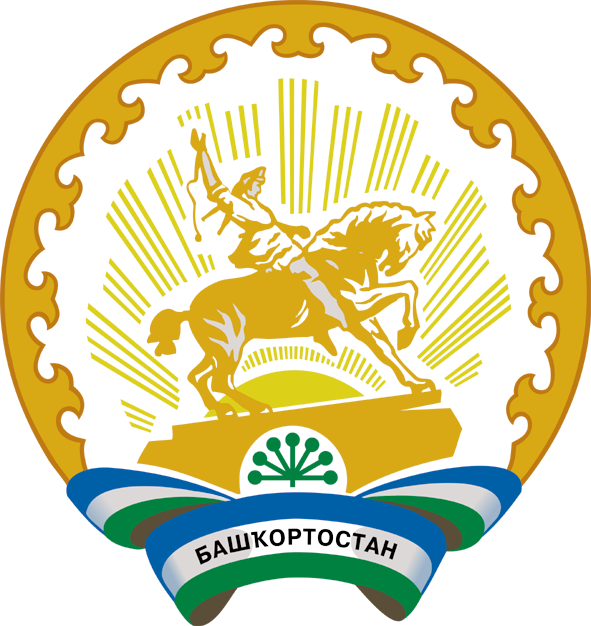             Кыңғыр-Мәнәүез ауыл советы                          ауыл биләмәһе                              СОВЕТЫ           452055, БР, Бишбүләк районы,Кыңғыр-Мәнәүез  ауылы, Мәктәп урамы, 1               Тел. 8(347) 4323424муниципальный район    Бижбулякский район                                    СОВЕТ                         сельского поселения               Кенгер-Менеузовский сельсовет         452055, РБ,  Бижбулякский район,      село Кенгер-Менеуз,  ул. Школьная, 1                        Тел. 8(347) 4323424